Al Dirigente Scolasticodel Liceo Scientifico Statale “A. Gatto”AGROPOLI  (SA)OGGETTO: Domanda di partecipazione PON POR FSE C.1 – C.5,  annualità 2011/2012.Il/la sottoscritt.._________________________, nat __ a __________________________________ il ___________ e residente a _________________________________, avendo frequentato, nell’anno scolastico 2011-2012, la classe_____________ dellasezione Scientificasezione ClassicaCHIEDE di poter essere ammess___ a partecipare al percorso formativo:(segnare con una X, nel riquadro, il percorso scelto) Dichiara:di aver preso visione del Bando per la selezione degli alunni;di aver conseguito nello scrutinio finale la media del_________;di aver riportato la seguente votazione in INGLESE/FRANCESE: ___________.(solo per i percorsi formativi C.1)Allega alla domanda mod. ISEE per avvalersi della priorità prevista.Dichiara altresì di autorizzare il trattamento dei dati personali ai sensi della D.lgs 196/03.Data______________________Firma dell'alunno/a  ______________________________Firma del genitore  _______________________________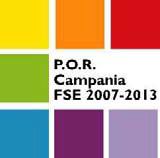 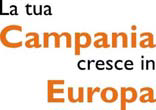 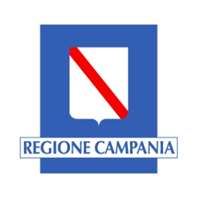               Unione Europea        Fondo Sociale EuropeoProgramma Operativo Regionale IT051PO001 FSE Campania TITOLOCODICELIVING ENGLISH ABROADComunicazione nelle lingue straniere - percorso formativo in un Paese Europeo (Gran Bretagna)C.1-FSE04_POR_Campania-2012-691J'APPRENDS EN M'AMUSANT'Comunicazione nelle lingue straniere - percorso formativo in un Paese Europeo (Francia)C.1-FSE04_POR_Campania-2012-691DALLO SCAVO AL MUSEOTirocinio e Stage in Italia fuori provincia sede dell'IstitutoC.5-FSE03_POR_Campania-2012-549